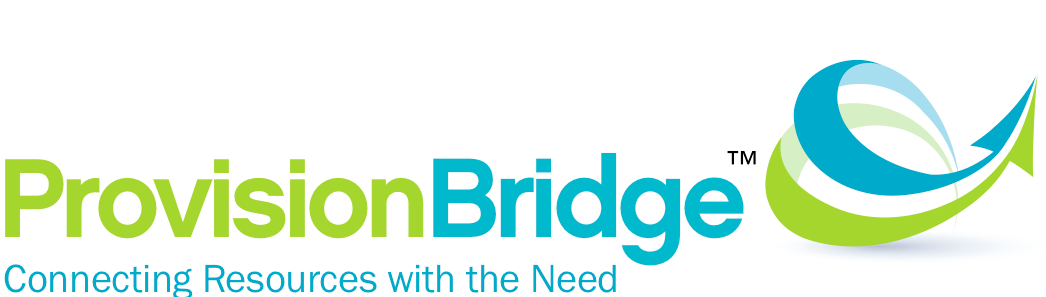 Women in the Trade Scholarship FundThe Women in the Trade (WITT) Scholarship fund envisions a day in which more women are utilizing their talents and abilities to make their livelihood in a household repair trade.  As women advance in their workplace experience and grow in their technical training and education, more women will be growing in business and personal success. The scholarship exists to support the personal growth of individuals so that the people they touch will live happier and more successful lives.Scholarship Initial Funding Amount:  $10,000Annual Scholarship Award Goals:Amount:  $ 1500		Frequency:  twice 		Number of Annual Awards:  6The scholarship will cover tuition, fees, and books only payable to an accredited institution or trade specific school. If covering other expenses, the scholarship will be categorized as taxable income. If the program cost is less than the scholarship amount, the recipient will only receive the amount of funds necessary to attend and complete the program without excess.Scholarship Committee:  The scholarship committee shall be comprised of the following members: Dina Dwyer-Owens, Brianne Rechy, Tanna Marino, Brenda Payne, Desirae Franco, Rachel Kemp, Mary Miller, Jeff Myers, Khya Fellingham Scholarship Promotions:The WITT Scholarship Program will be advertised via multi communications mediums including the brand websites, RICH News, and franchise team meetings so as to reach potential scholarship candidates.Candidate Criterion:  Qualified candidates are preferred to have one year of full time employment or be actively pursuing a degree or certification in a trade supported by The Dwyer Group. Such industries include landscape management, plumbing, heating and air conditioning, appliance repair, glass service and repair, electrical services, and restoration. Candidates will be evaluated based upon financial need, previous work, and passion to excel in their profession. The Dwyer Group franchise owners are not eligible.*Applicants cannot be employed by a company that directly competes with one of The Dwyer Group brands.Candidate Application Process:Qualified candidates may complete and submit the application via email at Cheryl@provisionbridge.org or by faxing the completed application to (706) 754-9247 by April 30, 2015 and August 31, 2015. No late applications will be accepted.Women in the Trades Scholarship Application						                                   Date:_____________Please type or print in dark ink.               * Full Name__________________________________________________________________________________ Phone___________________________________* Address____________________________________________________________ City_________________ State/PR _______ Zip/Postal_____________* Email___________________________________________________________________________________________________________________________________ *Please list your highest level of education completed: ___________________________________________________________________Name of school: ____________________________________________________________________________________________________* Have you worked in your current field for at least 1 year?   Y / N*Do you understand that you must remain employed with your current company for 1 full year upon completion of the educational program or you must repay any monies used from the scholarship?   Y / N*List jobs you have held or are presently holding:	Type of Work			Name of Employer	Hours/Week	Salary		Dates Employed________________________________________________________________________________________________________________________________________________________________________________________________________________________________________________________________________________________________________________________________________________________________________________________________________________________________________________________________________________________________________________________________________________________________________________________*List any community service you have done over the last 2 years:__________________________________________________________________________________________________________________________________________________________________________________________________________________________________________________________________________________________________________________________________________________________________________________________________________________________________________* Name of University/College/Trade School you plan to attend: ________________________________  * Have you applied? _______________	Have you been accepted? ______________________* Proposed Major/Program: _____________ __   Years of Education Required: ________________*Anticipated Cost of Tuition & Books: ____________   * Proposed Career Goal: ______________________________________* The Women in the Trades Scholarship is a values-based scholarship focused on ensuring a safe and high-quality experience for all end customers. Please indicate here if you have a criminal history.	Yes / NoIf yes, please explain: _______________________________________________________________________________________________________________________________________________________________________________________________________________________________________________________Scholarship Requirements:WITT ApplicationEssays of 500-1000 words EACH. (Must complete both essays to be eligible. May be written or in video format.)How would receiving this scholarship enable you to continue your education and thus achieve your personal goals? How does this scholarship equip you to teach the principals and systems of personal and business success so that all people we touch will live happier and more successful lives? (The Dwyer Group Mission Statement)Letter of Recommendation from current supervisor reviewing your work over the last six months.*Funds must be used within one year of scholarship award date or recipient will forfeit the funds.** We would like to acknowledge your accomplishment and request a picture and testimonial after you finish your studies. Please send to Desirae.Franco@dwyergroup.comI certify that the above is true and correct and authorize the Scholarship Committee of WITT to consider my statements in application for an educational grant.  If any of the above statements change prior to the grant award being made, I will provide an update to the WITT Scholarship Committee. _____________________________________                                        Applicant Signature